How to recruit volunteersUse the checklist below to record ideas that will help you to shape your volunteer recruitment strategy.Before recruiting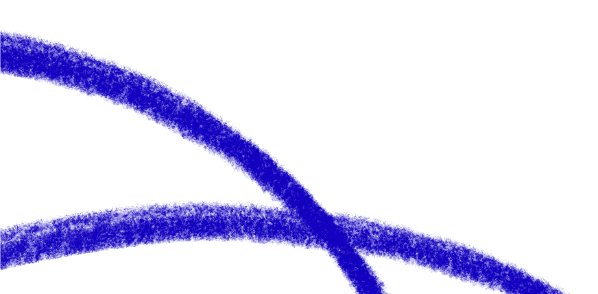 When recruitingQuestionConsiderationsYour responseDo you have links with volunteers and local volunteer networks?You may have volunteers supporting other aspects of your work. Are they interested in your new volunteer opportunity?Should the role be paid?Is the activity reliant on the volunteer or was it previously a paid position? If so, it might not be suitable as a voluntary role.Do you have a dedicated volunteer support role? What is your capacity to recruit, train and manage volunteers?What support can partner organisations provide to volunteers?Do you have capacity for regular supervision sessions to ensure your volunteers feel supported and get the most from their experience? Can you offer online, phone and/or face-to-face catch ups?Do you have a budget for volunteer expenses?It is good practice to pay volunteer expenses like travel, equipment and training. Some people may be concerned about how volunteering, and any expenses they claim, might affect their benefits. Read the Government’s advice on volunteering and claiming benefits so you can answer any questions.QuestionConsiderationsYour responseWho are you looking for and what are your expectations for the role?It’s best practice to write a volunteer role description to help potential volunteers decide if they are right for the position (see Appendix 1 for a Get Set to Go example).You may need to tailor your language so your audience understands the role. Ask peers and partners to co-design the role description to ensure it’s inclusive for different people.What support will volunteers receive?For example, will you provide a volunteer induction, training (see Topics to cover in volunteer training), development opportunities, regular supervision with a line manager and expenses?Could you use Wellness Action Plans as an easy and practical way to support your volunteers’ mental health?What are the benefits of getting involved in your volunteer opportunity?In your recruitment promotion, list benefits such as: mental health and wellbeing benefits (like feeling good by being active).the chance to learn and develop new skills. meeting new people and social activities.How have existingVolunteers benefited from being involved?Share stories from your existing volunteers in recruitment material.Include quotes or full case studies (with permission) so people can see the positive impact of volunteering.QuestionConsiderationsYour responseDo you have existing volunteer programmes that could support this new opportunity?Your existing volunteers might be interested in trying something new and developing a different set of skills.Where possible, it is also useful to integrate your volunteer training with other volunteer programmes.How will you promote your volunteer opportunity?Promote your opportunity through your existing stakeholders and partners.You could also promote it through local Minds, Rethink Mental Illness peer support groups, Time to Change Champions, GoodGym, local sport and community clubs (speak to your Active Partnership), colleges and universities.